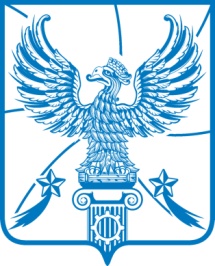 ГЛАВАМУНИЦИПАЛЬНОГО ОБРАЗОВАНИЯГОРОДСКОЙ ОКРУГ ЛЮБЕРЦЫ
МОСКОВСКОЙ ОБЛАСТИПОСТАНОВЛЕНИЕ07.02.2023                                                                                                                    № 04-ПГг. ЛюберцыО проведении общественных обсуждений по проекту внесения изменений в Генеральный план городского округа Люберцы Московской области В соответствии с Градостроительным кодексом Российской Федерации, Федеральным законом от 29.12.2004 № 191-ФЗ «О введении в действие Градостроительного кодекса Российской Федерации», Федеральным законом  от 06.10.2003 № 131-ФЗ «Об общих принципах организации местного самоуправления в Российской Федерации», Уставом городского округа Люберцы Московской области, Положением об организации и проведении общественных обсуждений по вопросам градостроительной деятельности на территории городской округ Люберцы Московской области, утвержденным Решением Совета депутатов городского округа Люберцы Московской области от 27.04.2022 № 509/77, Порядком предоставления предложений и замечаний по вопросу, рассматриваемому на общественных обсуждениях в сфере градостроительной деятельности, утвержденным Решением Совета депутатов городского округа Люберцы Московской области от 27.04.2022  № 510/77, Решением Совета депутатов городского округа Люберцы Московской области от 02.10.2019 № 318/39 «Об утверждении Генерального плана городского округа Люберцы Московской области», письмом Комитета по архитектуре и градостроительству Московской области от 01.02.2023 №29Исх-1238/06-02, постановляю:1. Назначить общественные обсуждения по проекту внесения изменений в Генеральный план городского округа Люберцы Московской области с 10 февраля 2023 года по 03 марта 2023 года, в следующих населенных пунктах:- город Люберцы;- дачный поселок Красково;- рабочий поселок Малаховка;- рабочий поселок Октябрьский;- рабочий поселок Томилино;- поселок Балластный Карьер;- поселок Егорово;- поселок Жилино-1;- поселок Жилино-2;- деревня Кирилловка;- деревня Лукьяновка;- деревня Марусино;- деревня Машково;- поселок Мирный;- деревня Мотяково;- деревня Пехорка;- деревня Сосновка;- деревня Токарево;- деревня Торбеево;- деревня Хлыстово;- деревня Часовня;- поселок Чкалово.2. Провести общественные обсуждения, указанные в пункте 1 настоящего Постановления, согласно порядку проведения общественных обсуждений по проекту внесения изменений в Генеральный план городского округа Люберцы Московской области (Приложение № 1).3. Уполномоченному органу на проведение общественных обсуждений – администрации городского округа Люберцы Московской области обеспечить:3.1. Оповещение о начале общественных обсуждений;3.2. Прием и обобщение замечаний и предложений;3.3. Размещение проекта внесения изменений в Генеральный план городского округа Люберцы Московской области на официальном сайте администрации городского округа Люберцы в информационно-телекоммуникационной сети «Интернет», на региональном портале государственных и муниципальных услуг;3.4. Проведение экспозиции по проекту внесения изменений в Генеральный план городского округа Люберцы Московской области;3.5. Подготовку и оформление протокола общественных обсуждений;3.6. Подготовку и опубликование заключения о результатах общественных обсуждений.4. Создать Комиссию по проведению общественных обсуждений в следующем составе:Председатель – Э.В. Малышев – заместитель Главы администрации городского округа Люберцы;Заместитель председателя – Ю.Н. Пантелеев – начальник управления архитектуры администрации городского округа Люберцы;Заместитель председателя – О.А. Шичавина – заместитель начальника управления архитектуры администрации городского округа Люберцы;Члены комиссии:П.А. Максимкин – руководитель территориального управления Красково-Малаховка;С.А. Андреев – начальник территориального управления Томилино-Октябрьский;Л.С. Кайбелева – начальник управления по обеспечению градостроительной деятельности МУ «ДЦО»;О.И. Анохин – начальник правового управления администрации городского округа Люберцы;В.А. Михеев – заместитель председателя комитета по управлению имуществом администрации городского округа Люберцы;Секретарь  – А.И. Евсеева – ведущий эксперт управления архитектуры администрации городского округа Люберцы. 5. Опубликовать настоящее Постановление в средствах массовой информации и разместить на официальном сайте  администрации городского округа Люберцы в сети «Интернет». 6. Контроль за исполнением настоящего Постановления возложить на заместителя Главы администрации Э.В. Малышева. Глава городского округа                                                                                  В.М. ВолковПриложение №1 к Постановлению                                                                                                                                                                                  Главы городского округа Люберцы от 17.02.2023 № 04-ПГПорядок проведения общественных обсуждений по проекту внесения изменений в Генеральный план городского округа Люберцы Московской областиВ ходе экспозиции проводятся консультации по проекту внесения изменений в Генеральный план городского округа Люберцы Московской области,  по контактному телефону: 8 (495) 509-11-07.Адрес электронной почты: lubarx@mail.ru.В период действия режима повышенной готовности участники общественных обсуждений имеют право представить свои предложения и замечания в срок с 10 февраля 2023 года по 03 марта 2023 года по обсуждаемому проекту посредством:- записи предложений и замечаний в период работы экспозиции по телефонам: 8(495) 509-11-07, 8(495)501-52-81, 8(495)501-05-11, 8(495)-501-05-22, 8(495) 558-01-63, 8 (498)553-88-88;- государственной информационной системы Московской области «Портал государственных и муниципальных услуг Московской области» в электронном виде;- почтового отправления в адрес уполномоченного органа;- официального сайта администрации муниципального образования городской округ Люберцы;В случае отмены режима повышенной готовности в период общественных обсуждений участники общественных обсуждений имеют право представить свои предложения и замечания в срок с 10 февраля 2023 года по 03 марта 2023 года по обсуждаемому проекту посредством:- в письменной форме при личном обращении в уполномоченный орган;- государственной информационной системы Московской области «Портал государственных и муниципальных услуг Московской области» в электронном виде;- почтового отправления в адрес уполномоченного органа;- официального сайта администрации муниципального образования городской округ Люберцы;- в письменной форме в адрес организатора общественных обсуждений;- записи в книге (журнале) учета посетителей экспозиции проекта, подлежащего рассмотрению на общественных обсуждениях.Участниками общественных обсуждений по проекту внесения изменений в Генеральный план городского округа Люберцы Московской области, являются:- правообладатели земельных участков и (или) объектов капитального строительства, правообладатели помещений, являющихся частью указанных объектов капитального строительства, расположенных на территории, в отношении которых подготовлен проект внесения изменений в Генеральный план городского округа Люберцы Московской области;- граждане, постоянно проживающие на территории, в отношении которых подготовлен проект внесения изменений в Генеральный план городского округа Люберцы Московской области.Исчерпывающий перечень документов, необходимых для рассмотрения предложений и замечаний по проекту внесения изменений в Генеральный план городского округа Люберцы Московской области: Для физических лиц:1. Заявление, подписанное непосредственно самим Заявителем, по установленной форме.2. Документ, удостоверяющий личность Заявителя, в том числе копия страниц паспорта со сведениями о регистрации по месту жительства.3. Правоустанавливающие (либо правоудостоверяющие) документы на земельный участок и (или) объект капитального строительства, оформленные в соответствии с Федеральным законом  от 13.07.2015 № 218-ФЗ «О государственной регистрации недвижимости», сведения о которых не содержатся в Едином государственном реестре недвижимости (при обращении правообладателя).Для юридических лиц:1. Заявление, подписанное непосредственно самим Заявителем, по установленной форме.2. Документ, удостоверяющий личность лица, имеющего право действовать без доверенности от имени юридического лица.3. Документы, подтверждающие полномочия лица действовать от имени юридического лица.4. Правоустанавливающие (либо правоудостоверяющие) документы на земельный участок и (или) объект капитального строительства, оформленные в соответствии с Федеральным законом  от 13.07.2015 № 218-ФЗ «О государственной регистрации недвижимости», сведения о которых не содержатся в Едином государственном реестре недвижимости (при обращении правообладателя).В случае обращения для рассмотрения предложений и замечаний представителя Заявителя, уполномоченного на подачу документов (без права подписания заявления) и получение результата рассмотрения предложений и замечаний, в дополнение к обязательным документам предоставляются:1. Документ, удостоверяющий личность представителя Заявителя, уполномоченного на подачу документов и получение результата рассмотрения предложений и замечаний.2. Документ, подтверждающий полномочия представителя Заявителя, уполномоченного на подачу документов и получение результата рассмотрения предложений и замечаний: для представителя юридического лица – доверенность за подписью руководителя юридического лица или иного уполномоченного лица, для представителя физического лица – доверенность, удостоверенная в порядке, установленном законодательством Российской Федерации.Информационные материалы по проекту внесения изменений в Генеральный план городского округа Люберцы Московской области, размещены на сайте: http://люберцы.рф/.Дата проведения общественных обсужденийСрок проведения общественных обсужденийНаселенный пунктАдрес экспозицииВремя работы экспозициис 10.02.2023г. по 03.03.2023г.Срок проведения общественных обсуждений устанавливается с момента оповещения жителей муниципального образования о времени и месте их проведения до дня подготовки заключения о результатах общественных обсужденийгород ЛюберцыВ период действия режима повышенной готовности с экспозицией можно ознакомиться на сайте https://люберцы.рф/ в разделе «Публичные слушания»В случае отмены режима повышенной готовности с экспозицией можно ознакомиться по адресу:Московская область, г.о. Люберцы, г. Люберцы, Октябрьский пр-т, д.190, каб.206.Ответственный: Пантелеев Юрий Николаевич, Шичавина Оксана Александровна, тел. 8(495)509-11-07Экспозиция открыта с 10.02.2023г. по 03.03.2023г.Часы работы экспозиции: Понедельник-четверг с 9.00 до 18.00 (обед с 13.00 до 13.45), пятница с 9.00 до 16.45 (обед с 13.00 до 13.45).В выходные и праздничные дни экспозиция не работаетс 10.02.2023г. по 03.03.2023г.Срок проведения общественных обсуждений устанавливается с момента оповещения жителей муниципального образования о времени и месте их проведения до дня подготовки заключения о результатах общественных обсужденийдачный поселок Красково, поселок Балластный Карьер,деревня Торбеево, деревня Сосновка, деревня Лукьяновка, деревня Машково, деревня Мотяково, деревня МарусиноВ период действия режима повышенной готовности с экспозицией можно ознакомиться на сайте https://люберцы.рф/ в разделе «Публичные слушания»В случае отмены режима повышенной готовности с экспозицией можно ознакомиться по адресу:Московская область, г.о. Люберцы, д.п. Красково, ул. Карла Маркса, д. 39, каб. 5Ответственный: Юшина Елена Ивановна, тел. 8(495)501-52-81Экспозиция открыта с 10.02.2023г. по 03.03.2023г.Часы работы экспозиции: Понедельник-четверг с 9.00 до 18.00 (обед с 13.00 до 13.45), пятница с 9.00 до 16.45 (обед с 13.00 до 13.45).В выходные и праздничные дни экспозиция не работаетс 10.02.2023г. по 03.03.2023г.Срок проведения общественных обсуждений устанавливается с момента оповещения жителей муниципального образования о времени и месте их проведения до дня подготовки заключения о результатах общественных обсужденийрабочий поселок Малаховка, деревня ПехоркаВ период действия режима повышенной готовности с экспозицией можно ознакомиться на сайте https://люберцы.рф/ в разделе «Публичные слушания»В случае отмены режима повышенной готовности с экспозицией можно ознакомиться по адресу:Московская область, г.о. Люберцы,р.п. Малаховка, ул. Комсомольская д. 1А, каб. 30Ответственный: Дворецкая Елена Валерьевна, тел. 8(495)501-05-11, 8(495)-501-05-22Экспозиция открыта с 10.02.2023г. по 03.03.2023г.Часы работы экспозиции: Понедельник-четверг с 9.00 до 18.00 (обед с 13.00 до 13.45), пятница с 9.00 до 16.45 (обед с 13.00 до 13.45).В выходные и праздничные дни экспозиция не работаетс 10.02.2023г. по 03.03.2023г.Срок проведения общественных обсуждений устанавливается с момента оповещения жителей муниципального образования о времени и месте их проведения до дня подготовки заключения о результатах общественных обсужденийрабочий поселок ОктябрьскийВ период действия режима повышенной готовности с экспозицией можно ознакомиться на сайте https://люберцы.рф/ в разделе «Публичные слушания»В случае отмены режима повышенной готовности с экспозицией можно ознакомиться по адресу:Московская область, г.о. Люберцы, р.п. Октябрьский, ул. Комсомольская, д. 5, каб. 1Ответственный: Чубарова Елена Алексеевна, тел. 8(495) 558-01-63Экспозиция открыта с 10.02.2023г. по 03.03.2023г.Часы работы экспозиции: Понедельник-четверг с 9.00 до 18.00 (обед с 13.00 до 13.45), пятница с 9.00 до 16.45 (обед с 13.00 до 13.45).В выходные и праздничные дни экспозиция не работаетс 10.02.2023г. по 03.03.2023г.Срок проведения общественных обсуждений устанавливается с момента оповещения жителей муниципального образования о времени и месте их проведения до дня подготовки заключения о результатах общественных обсужденийрабочий поселок Томилино, поселок Егорово, поселок Жилино-1, поселок Жилино-2, деревня Кирилловка, поселок Мирный, деревня Токарево, деревня Хлыстово, деревня Часовня, поселок ЧкаловоВ период действия режима повышенной готовности с экспозицией можно ознакомиться на сайте https://люберцы.рф/ в разделе «Публичные слушания»В случае отмены режима повышенной готовности с экспозицией можно ознакомиться по адресу:Московская область, г.о. Люберцы, р.п. Томилино, ул. Гоголя, д. 19Ответственный: Кайбелева Лариса Семеновна, тел. 8 (498)553-88-88Экспозиция открыта с 10.02.2023г. по 03.03.2023г.Часы работы экспозиции: Понедельник-четверг с 9.00 до 18.00 (обед с 13.00 до 13.45), пятница с 9.00 до 16.45 (обед с 13.00 до 13.45).В выходные и праздничные дни экспозиция не работает